Germantown Municipal School DistrictSharps Injury Log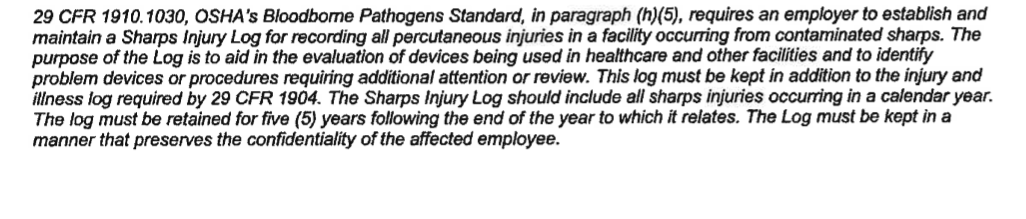 DateReport NumberType of Device (e.g. syringe, suture needle)Brand Name or DeviceWork Area Where Injury OccurredBrief Description of how incident occurred (i.e. action being performed, body part injured